Publicado en Zaragoza el 29/06/2020 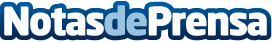 Infocopy destaca las ventajas de la gestión documentalLa gestión documental de Infocopy combina el mejor hardware con los softwares inteligentes de Kyocera para hacer las empresas más competitivasDatos de contacto:Diego Laurenti Anso976 40 30 00Nota de prensa publicada en: https://www.notasdeprensa.es/infocopy-destaca-las-ventajas-de-la-gestion Categorias: Nacional Hardware E-Commerce Software http://www.notasdeprensa.es